                    Консультация для родителей «Чем занять ребёнка?»   Ребенок, особенно в дошкольном возрасте, постоянно требует внимания взрослых, особенно мамы и папы. Родителям всячески нужно обращать на это внимание, и стараться больше времени уделять играм с ребенком.   Чем больше выпадает дорогих минут в обществе близких ему людей, тем больше взаимоотношения, общих интересов, любви между ними в дальнейшем. Ведь для ребенка очень важно общение с близкими родственниками, понимать, что их любят и ценят.  Каждый из родителей когда-то задавал себе вопрос — «Чем же занять ребёнка?».   Предлагаю несколько простых игр, которые могут заинтересовать вашего ребенка:1. Игры с крупами.  У всех дома найдется несколько видов круп. Можно смешать различные крупы, рассказать ребенку какую-нибудь интересную историю. (Например, как ночью пробралась в шкаф, где хранятся крупы, мышка, прогрызла дырочки в пакетиках, и все крупы высыпались и смешались.) Это у кого как фантазия работает! Дать задание отделить крупы. Эта игра способствует развитию мелкой моторики, а так же займет на некоторое время вашего непоседливого ребенка, пока вы готовите обед.2. Игры с прищепками.  Вырезать из цветного картона силуэты – солнышко, ежик, облако, елочку. Для солнышка нужно желтые прищепки прицепить по кругу, облако – синие и т. д. Вариантов много разных. Также можно предложить ребенку посчитать прищепки. Эта игра также способствует развитию мелкой моторики.3. Макаронные изделия.  Из них можно составлять различные узоры, делать поделки, нанизывать на нитку, как бусы. Благодаря такому виду деятельности развивается зрительное восприятие, мелкая моторика, чувство композиции.4. Бумага.  Из бумаги можно сложить различные фигуры, которые ребенок может использовать в других каких-то играх; детям постарше можно предложить вырезывание различных фигурок, из которых можно сделать аппликацию.  Это все игры из подручных средств, которые имеются у каждого дома.  С детьми нужно играть и в словесные игры:1. «Города» - расширяется словарный запас детей2. «Назови три предмета» - при помощи этой игры дети учатся классифицировать предметы. 3. Можно составлять небольшие рассказы на определенную тему, составлять рассказы по картинке (иллюстрации в книге). Все эти игры очень просты, и не требуют много затрат. А ваш ребенок будет очень доволен, играя с вами.                Любите детей и уделяйте как можно больше им внимания!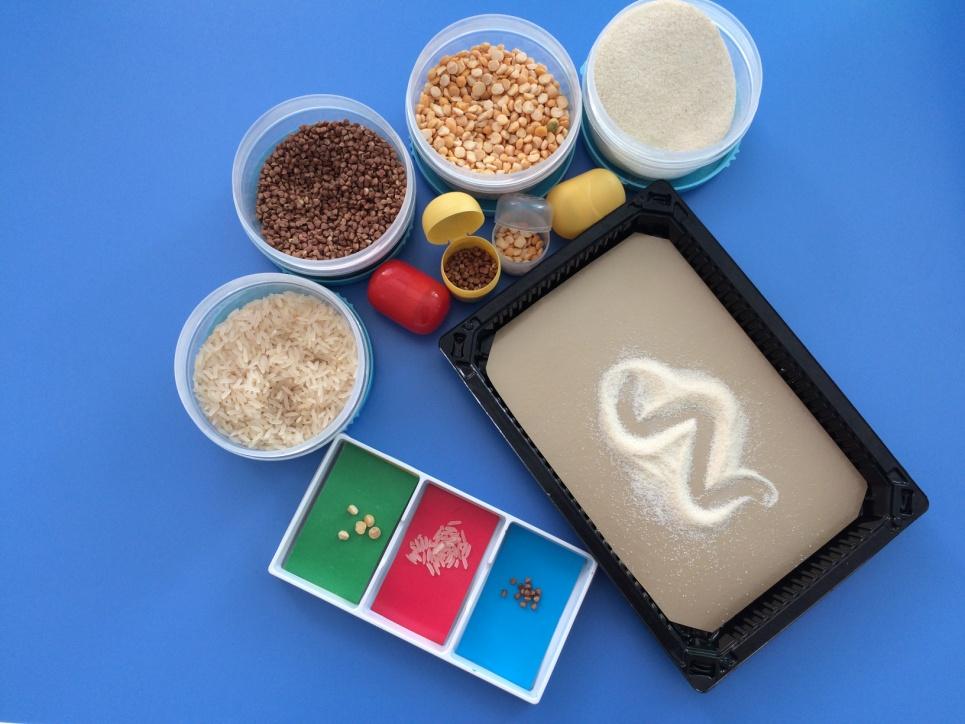 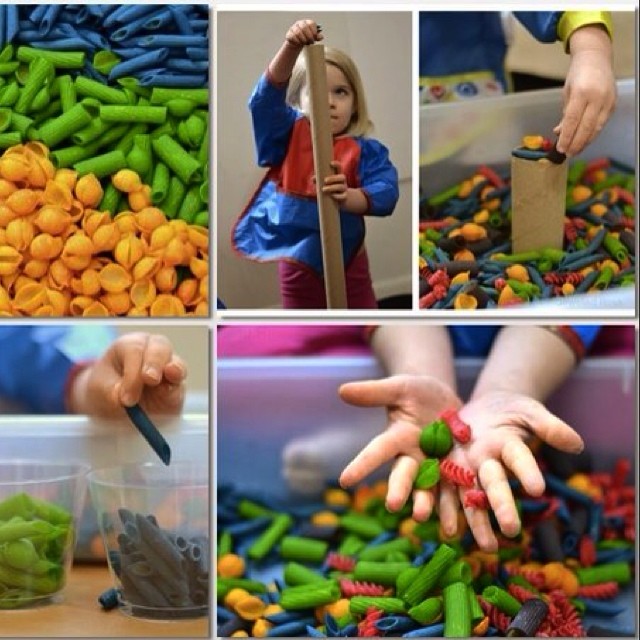 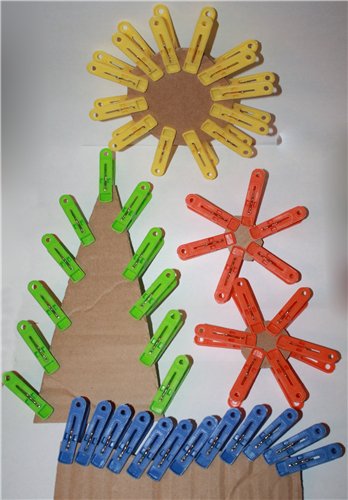 